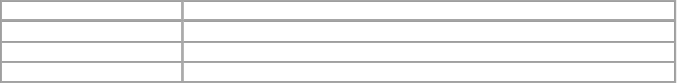 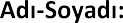 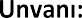 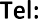 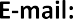 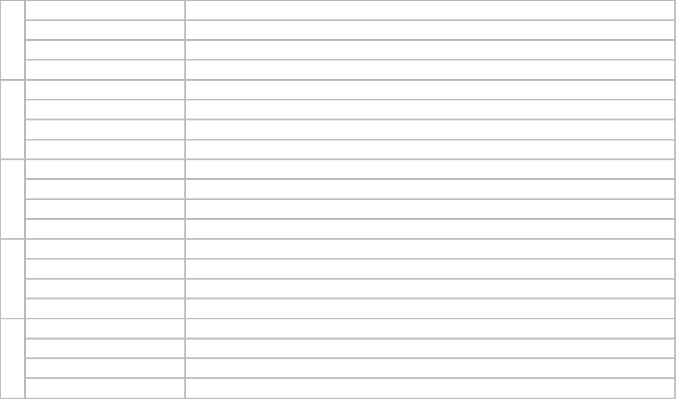 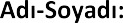 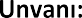 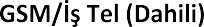 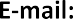 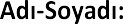 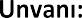 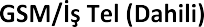 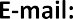 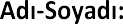 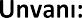 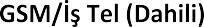 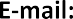 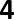 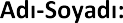 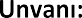 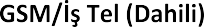 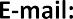 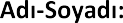 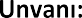 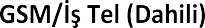 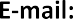 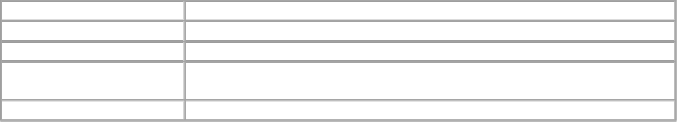 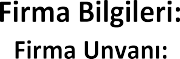 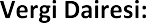 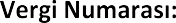 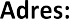 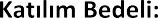 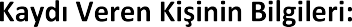 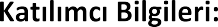 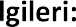 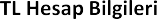 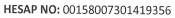 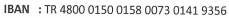 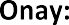 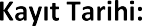 YÖNETİM DANIŞMANLIĞI VE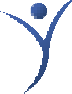 İNSAN KAYNAKLARI DANIŞMANLIĞI	KAYIT FORMU................................. TL+KDV (%18)Programımız kontenjan dahilindedir. Kesinkayıt için kayıt formu ödeme dekontu ile birlikte  gönderilmelidir   Mucibur Rahman Sk. No 3, Salihağa İş Hanı, 	                   Adı  Soyadı :       K: 2 D: 215, Konak/İzmir					    Telefon 0 232 484 00 50 • 0 532 653 24 51	         Ünvanı:  	   www.ydvizyon.com - info@ydvizyon.com